MOYENNE SECTION : MATHS :NUMERATION : MON PETIT LIVRE DES NOMBRES (jusqu’à 10).Matériel : ciseaux, crayons, peinture, colle.Déroulement :
Imprimer les modèles de maison ou en redessiner sur une feuille et les découper.
Le livre sera à fabriquer sur plusieurs séances (chiffre 10). Quand il sera terminé, il suffira d’agrafer les pages. 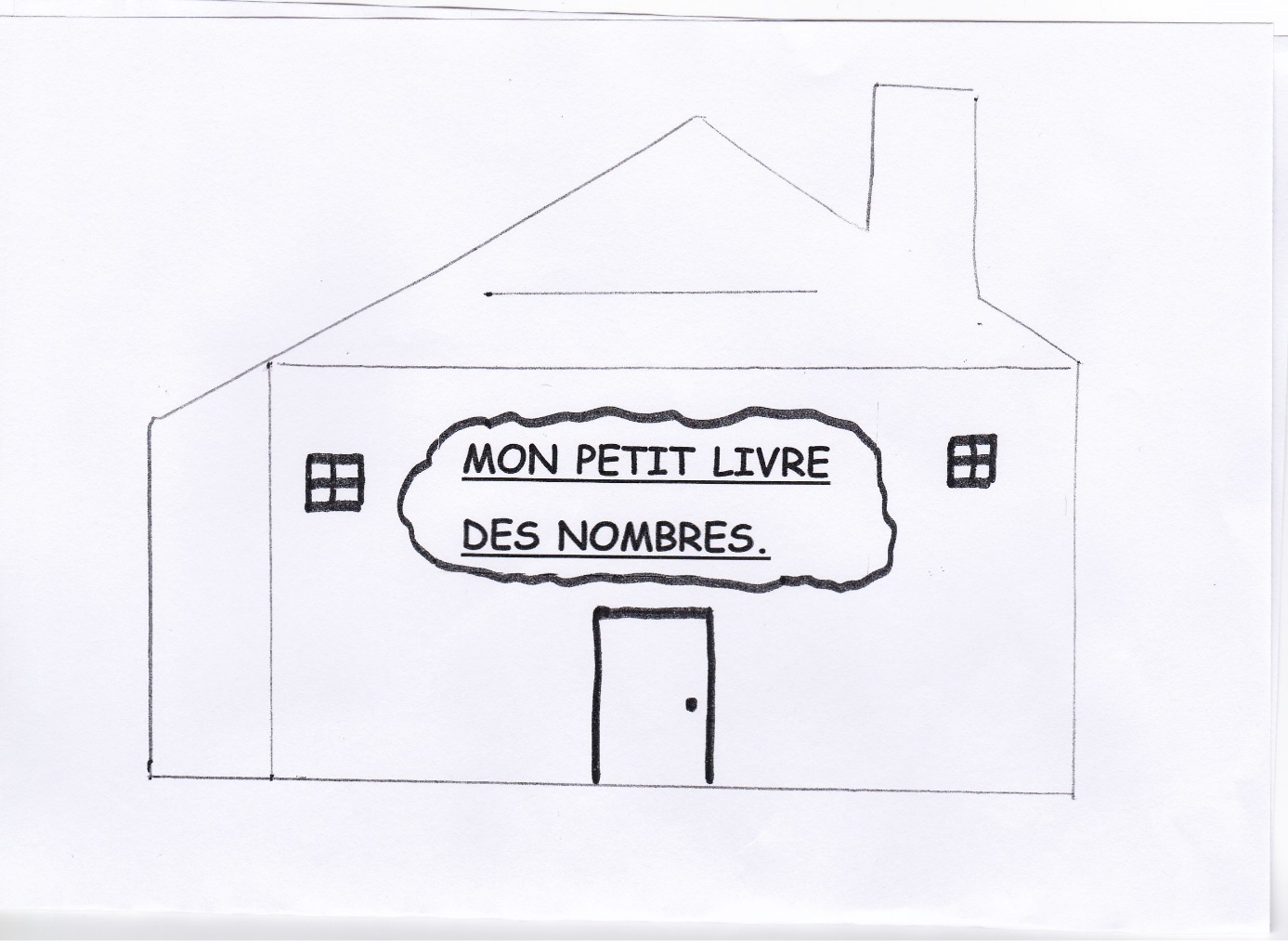 Couverture du livre :
Sur la ligne, sur le toit, écrire le prénom.
Colorier ou peindre et décorer la couverture du livre.Chiffre 1 :
Dessiner un soleil et décorer.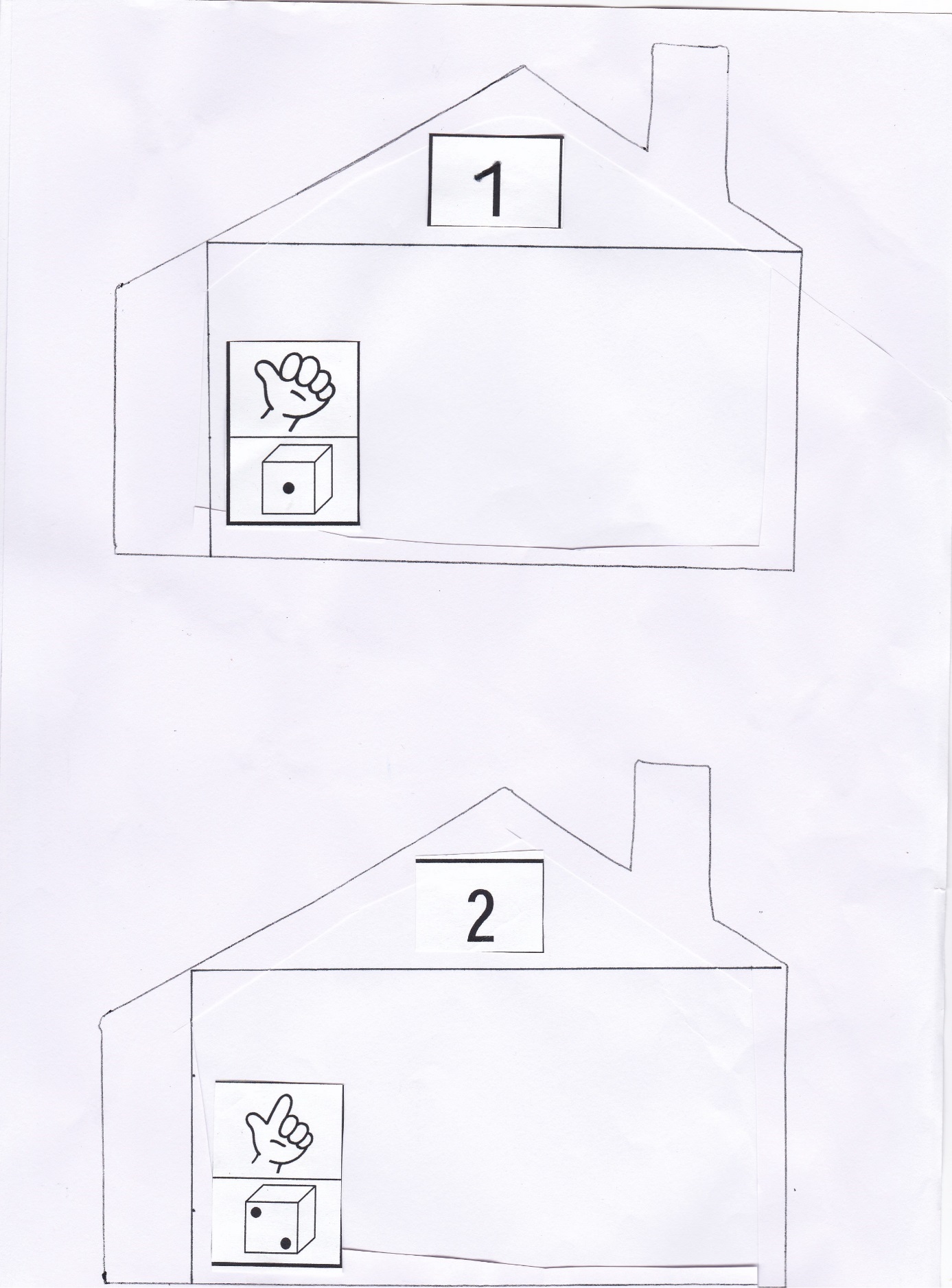 Chiffre 2 : 
Dessiner 2 coccinelles dans la nature avec le ciel, l’herbe… 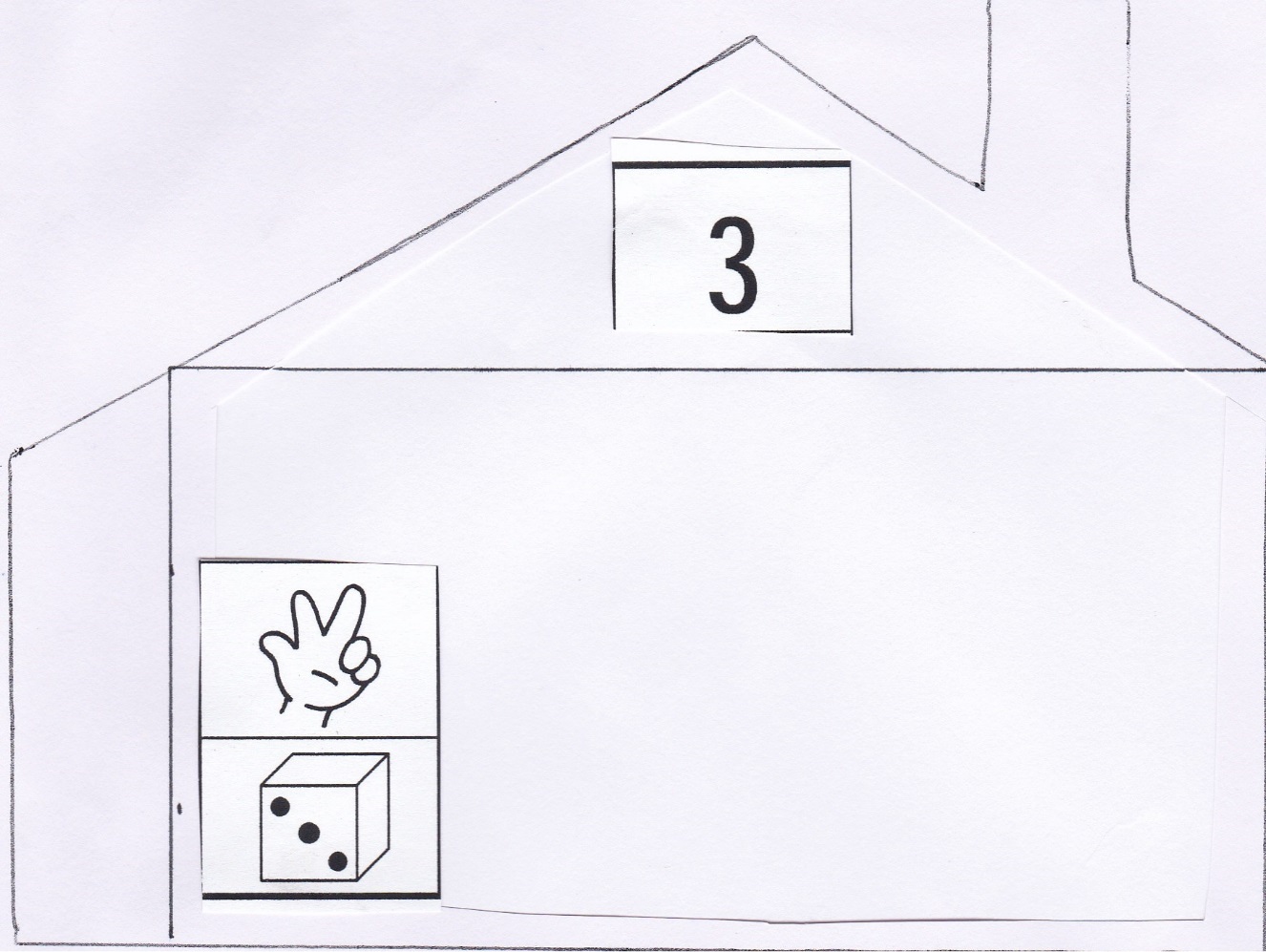 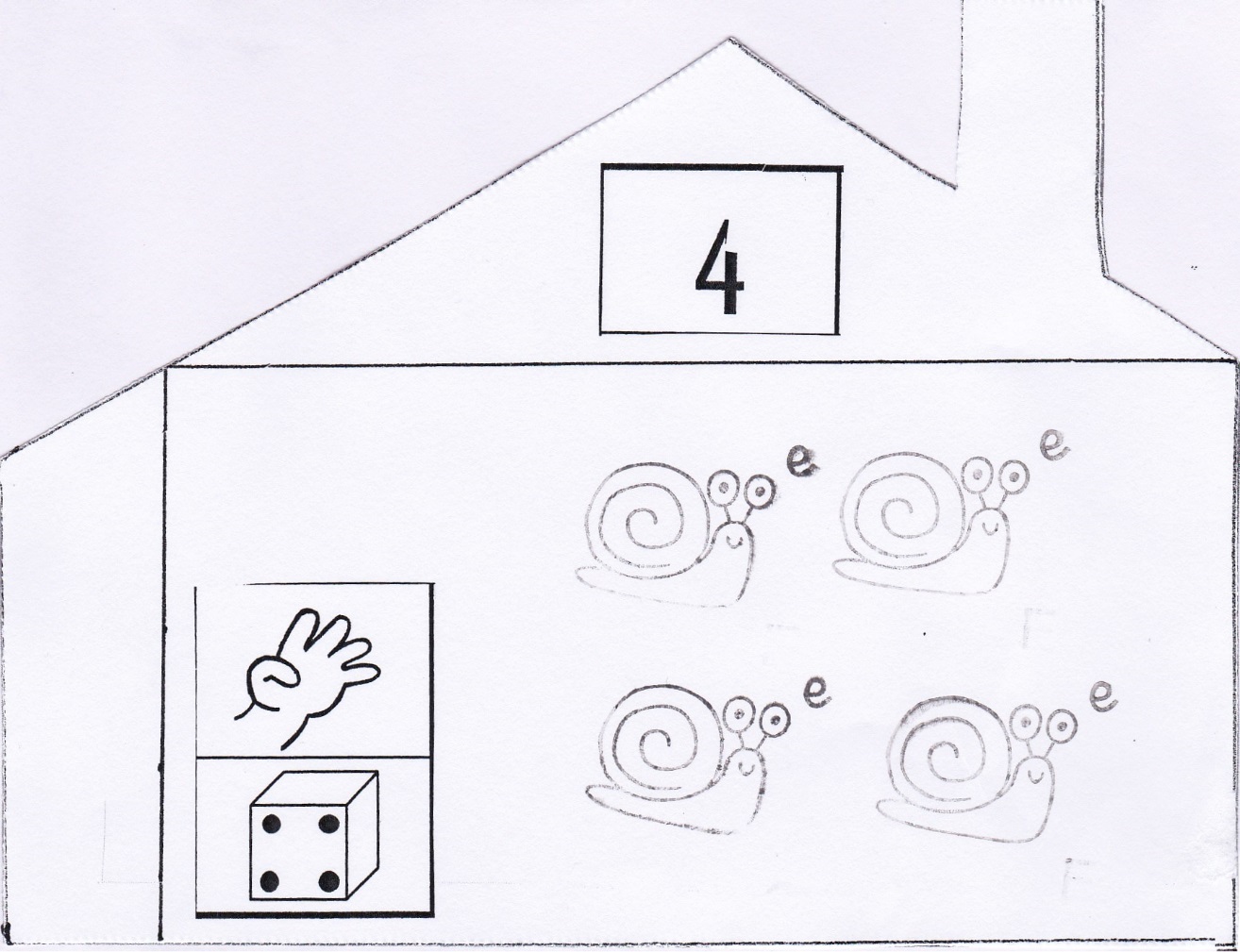 Chiffre 3 :
Découper 3 petites fleurs (ou autre) dans catalogue ou prospectus… Les coller et décorer.Chiffre 4 :
Colorier ou peindre les 4 escargots et décorer.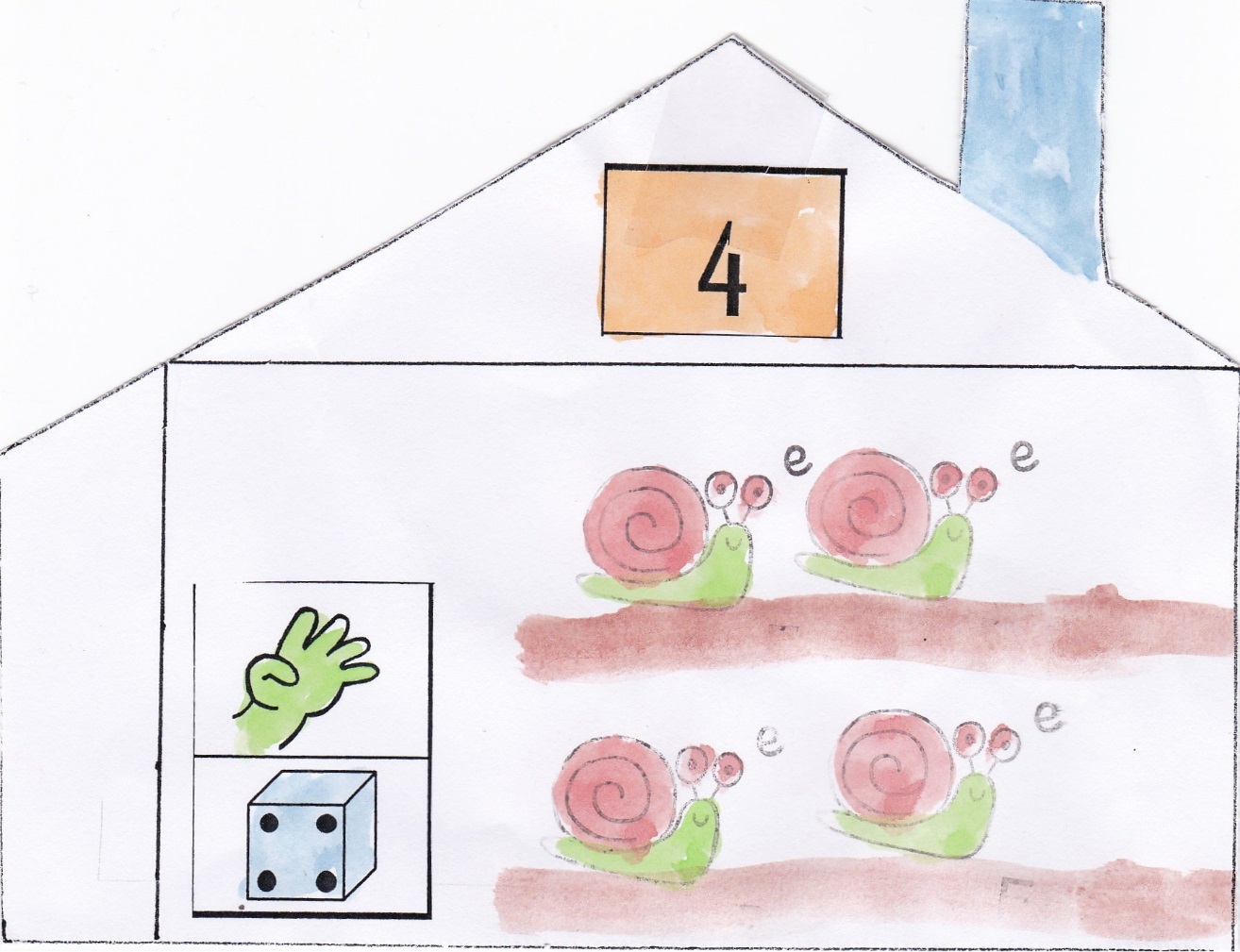 